Pressemitteilung Union deutscher Zonta Clubs | Aktuelles | Politik | Frauen Maske 19: Nordrhein-Westfalen folgt dem BeispielUnion deutscher Zonta Clubs begrüßt Pilotvorhaben in NRW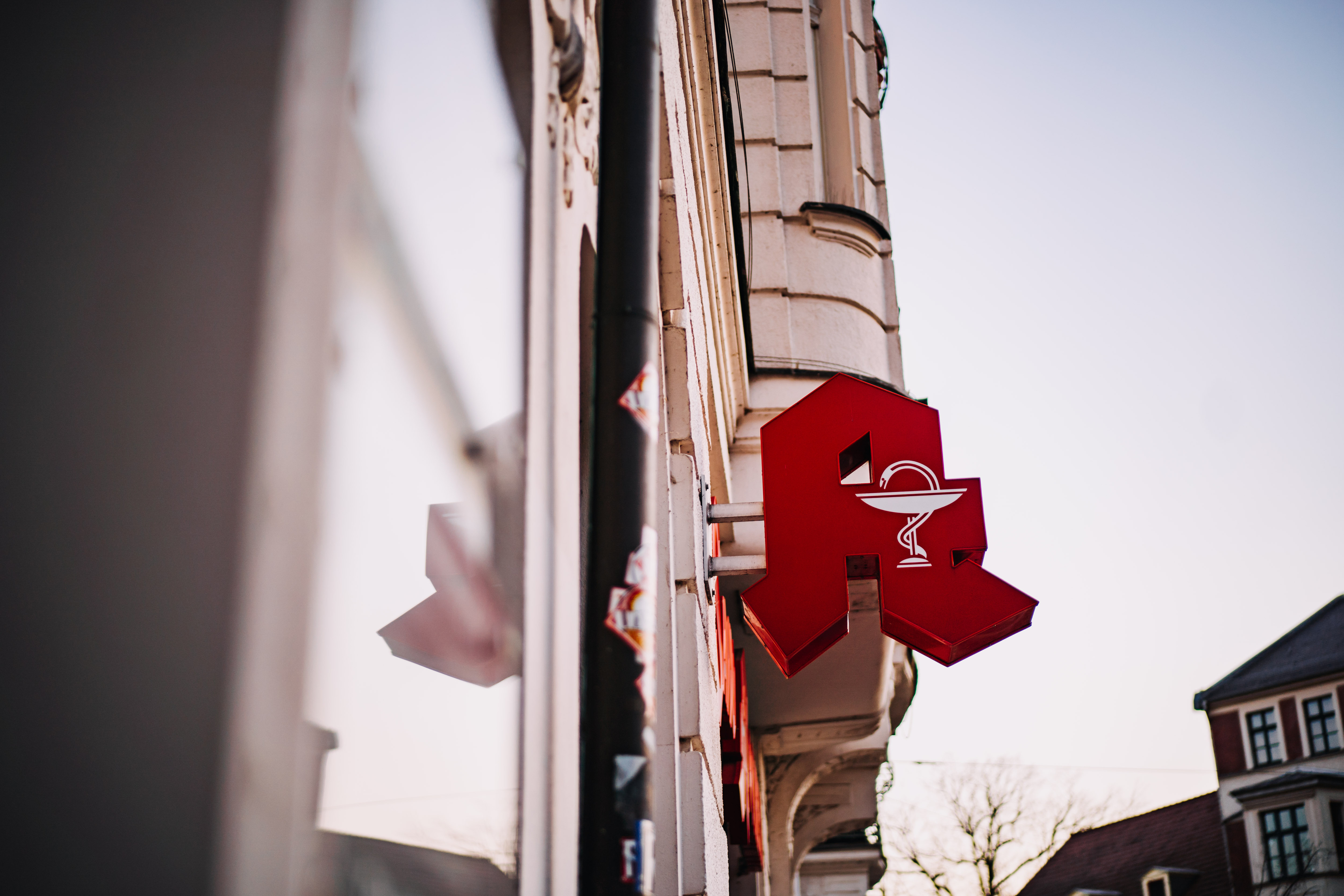 Apotheken, Arztpraxen oder Kliniken mit „Maske 19“Poster rufen für Betroffene bei akuter häuslicher
Gewalt die Polizei.
Foto |© iStockphoto.com, caughtinthe28. August 2020 – Im Juni hat die Union deutscher Zonta Clubs ihre bundesweite Aktion Maske 19 gestartet. Zwischen Leer in Ostfriesland und Garmisch-Partenkirchen in Bayern ermöglichen in Zusammenarbeit mit den lokalen Zonta Clubs inzwischen immer mehr Apotheken, Arztpraxen und Kliniken die niederschwellige Notrufhilfe bei häuslicher Gewalt. Rund 70 Orte in Deutschland sind bereits involviert, um Betroffenen die durch den Täter in der Regel stark behinderte Verständigung der Polizei zu erleichtern. Jetzt will als erstes Bundesland NRW an das Beispiel von Frankreich und Spanien anknüpfen und die Aktion als Pilotprojekt auf Landesebene umsetzen. „Wir begrüßen diesen wichtigen Schritt der nordrhein-westfälischen Landesregierung. Dass damit die Aktion weiter in die Breite getragen wird, freut uns sehr. Für die Betroffenen kann das überlebenswichtig sein“, sagt Doris Brummer, Präsidentin der Union deutscher Zonta Clubs. Bei der Notrufhilfe handele es sich um einen Akt der Zivilcourage. Da sei die gesamte Gesellschaft gefordert. Mit der Aktion Maske 19 wendet sich Zonta gezielt an Apotheken, Arztpraxen und Kliniken. „Ärzte und Apotheker unterliegen der Schweigepflicht und einem entsprechenden Berufsrecht. Das sorgt für den Schutz der Betroffenen und die Wahrung ihrer Anonymität“, erläutert die Psychiaterin Gisela Eichfelder. Für die in NRW geplante Einbeziehung weiterer Berufsgruppen, etwa von Frisören, komme es daher besonders auf die von der NRW-Regierung angekündigte rechtssichere Handlungsempfehlung an. Diese müsse aus ihrer Sicht in erster Linie die besonders schwierige Situation der Betroffenen berücksichtigen. Apotheken, Arztpraxen und Kliniken, die sich schon jetzt an Maske 19 beteiligen wollen, können sich dafür jederzeit mit ihrem Zonta Club vor Ort in Verbindung setzen und die entsprechenden Aktionsunterlagen anfordern.Sämtliche Materialien stehen Interessierten darüber hinaus auch unter www.zontasaysno.de zum Herunterladen zur Verfügung.Pressekontakt Union deutscher Zonta Clubs:Karin Lange, 2020- 2022 UN - CSW & CoE (Chair) of Zonta International District 27 Mobil: +49 (0) 175 2604260 E-Mail: presse@zonta-union.deHintergrund 
Über Zonta InternationalDie global agierende Organisation berufstätiger Frauen Zonta International wurde am 8. November 1919 in Buffalo, New York, gegründet. Mit heute rund 1.200 Clubs und über 28.000 Mitgliedern in 63 Ländern setzt sich die überparteiliche Nichtregierungsorganisation weltweit für die Rechte von Frauen und Mädchen ein. Mit seit 1969 generellem konsultativem Status beim Wirtschafts- und Sozialrat der Vereinten Nationen engagiert sich Zonta International unter anderem in New York am Hauptsitz der UN, in Genf bei ILO und WHO, in Wien bei UNODC, in Bangkok bei ESCAP und bei der UNESCO in Paris für die Rechte von Frauen und Mädchen und die Umsetzung der UN-Frauenrechtskonvention CEDAW (Convention on the Elimination of All Forms of Discrimination  Against Women). Zugleich ist Zonta International mit partizipatorischem Status beim Europarat (CoE) vertreten. Mit der Düsseldorferin Susanne von Bassewitz stand für die zweijährige Amtszeit von 2018 bis 2020 erstmals in der Geschichte der Frauenorganisation eine deutsche Präsidentin an der Spitze der überparteilichen, überkonfessionellen und weltanschaulich neutralen Nichtregierungsorganisation berufstätiger Frauen.Mehr zu Zonta International unter www.zonta.orgÜber die Union deutscher Zonta ClubsDie Union deutscher Zonta Clubs ist der Zusammenschluss von 136 deutschen Zonta Clubs mit über 4.000 Mitgliedern. Sie ist eingebettet in das globale Netzwerk von Zonta International und hat einen Sitz im Deutschen Frauenrat. Präsidentin der Union deutscher Zonta Clubs im neuen Biennium 2020 bis 2022 ist Doris Brummer vom ZC Weinheim.Mehr zur Union deutscher Zonta Clubs unter https://zonta-union.de/ 